               КАРАР                                                         РЕШЕНИЕ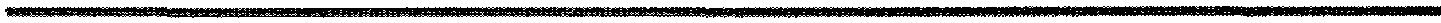     28 август 2019 йыл              № 392              28 августа 2019 годаОб утверждении Порядка выявления, признания бесхозяйными брошенных транспортных средств, их вывоза (эвакуации) с территории сельского поселения Акбулатовский сельсовет муниципального района Мишкинский район Республики Башкортостан	В целях благоустройства территории сельского поселения Акбулатовский сельсовет муниципального района Мишкинский район Республики Башкортостан, в соответствии с п.п. Федерального закона от 06.10.2003года № 131-ФЗ «Об общих принципах организации местного самоуправления в Российской Федерации», ст. 6.21 Кодекса Республики Башкортостан об административных правонарушениях, Уставом сельского поселения Акбулатовский сельсовет муниципального района Мишкинский район Республики Башкортостан, Правилами благоустройства территории сельского поселения Акбулатовский сельсовет муниципального района Мишкинский район Республики Башкортостан, Совет сельского поселения Акбулатовский сельсовет муниципального района Мишкинский район Республики Башкортостан 27 созыва р е ш и л:Утвердить Порядок  выявления, признания бесхозяйными брошенных транспортных средств, их вывоза (эвакуации) с территории сельского поселения Акбулатовский сельсовет муниципального района Мишкинский район Республики Башкортостан согласно приложению.Определить уполномоченным органом по выявлению, перемещению, хранению и утилизации брошенных (разукомплектованных), бесхозяйных транспортных средств Администрацию сельского поселения Акбулатовский сельсовет муниципального района Мишкинский район Республики Башкортостан.Обнародовать путем размещения на информационном стенде в здании Администрации сельского поселения Акбулатовский сельсовет муниципального района Мишкинский район Республики Башкортостан по адресу: д.Новоакбулатово ул.Дружбы, д.13 и разместить на официальном сайте Администрации http://akbulat.mishkan.ru в разделе «Поселения» во вкладке «Акбулатовский сельсовет».Контроль исполнения настоящего решения возложить на постоянную комиссию Совета по бюджету, налогам и вопросам муниципальной собственности.Глава сельского поселения                                                            В.И. БикмурзинПриложение №1к решению Совета сельского поселенияАкбулатовский сельсоветмуниципального района Мишкинский район Республики Башкортостан№ 392 от 28 августа 2019 годаПорядок  выявления, признания бесхозяйными брошенных (разукомплектованных) транспортных средств, их вывоза (эвакуации) с территории сельского поселения Акбулатовский сельсовет муниципального района Мишкинский район Республики БашкортостанОбщие положения	1.1. Настоящий Порядок определяет процедуру выявления, признания бесхозяйными брошенных транспортных средств, их вывоза (эвакуации) с территории сельского поселения Акбулатовский сельсовет муниципального района Мишкинский район Республики Башкортостан и утилизации в целях исключения помех движению специального и иного транспорта, затруднения уборки сельской дорожной сети и дворовых территорий, угрозы безопасности дорожного движения, нарушения архитектурного облика сельского поселения Акбулатовский сельсовет муниципального района Мишкинский район Республики Башкортостан, препятствий его благоустройству и озеленению, а также исключения потенциальной террористической угрозы, обеспечения первичных мер пожарной безопасности. 	1.2. Настоящий порядок разработан с соблюдением Федерального закона от 10.12.1995 года № 196-ФЗ «О безопасности дорожного движения», Федерального закона от 06.10.2003 года № 131-ФЗ «Об общих принципах организации местного самоуправления в Российской Федерации», Устава сельского поселения Акбулатовский сельсовет муниципального района Мишкинский район Республики Башкортостан, Правил благоустройства  сельского поселения Акбулатовский сельсовет муниципального района Мишкинский район Республики Башкортостан, ст.ст. 225, 226 Гражданского Кодекса Российской Федерации.	1.3. Порядок не распространяется на правоотношения, связанные с задержанием транспортного средства и запретом его эксплуатации, предусмотренные статьей 27.13 Кодекса Российской Федерации об административных правонарушениях.Основные понятия	2.1. Для целей настоящего Порядка:	- под транспортным средством понимается устройство, предназначенное для перевозки по дорогам людей, грузов или оборудования, установленного на нем;	- под брошенным (разукомплектованным) транспортным средством понимается транспортное средство, оставленное собственником на длительный срок в состоянии, не исключающем свободный доступ к нему иных лиц (вследствие незапертых дверей, невозможности запирания дверей, отсутствия дверей, элементов остекления кузова, иных элементов кузова) и (или) имеющее признаки невозможности использования по назначению (спущенные колеса, отсутствие колес, иных конструктивных деталей транспортного средства), и (или) имеющее неисправности, по которым в совокупности невозможно установить марку автомобиля и (или) его принадлежность владельцу (отсутствие государственного регистрационного знака, других обязательных маркировочных обозначений и идентификационных данных на двигателе, шасси, кузове), находящееся при этом в местах общего пользования (придомовых территориях), не предназначенных для хранения транспортных средств, препятствующее проезду, проходу пешеходов, проезду спецтранспорта и мусороуборочных машин к мусорным контейнерам, уборке территории сельского поселения Акбулатовский сельсовет муниципального района Мишкинский район Республики Башкортостан и (или) размещенное с нарушением требований Правил благоустройства территории сельского поселения Акбулатовский сельсовет муниципального района Мишкинский район Республики Башкортостан.	- под бесхозяйным транспортным понимается транспортное средство, которое не имеет собственника или собственник которой неизвестен, либо вещь, от права собственности, на которую собственник отказался.	- под эвакуацией брошенного транспортного средства понимается перемещение транспортного средства на специально оборудованную и охраняемую площадку для хранения брошенных транспортных средств.	- под собственником транспортного средства понимается физическое или юридическое лицо, право собственности которого подтверждено соответствующей записью в паспорте транспортного средства и числящееся таковым согласно учетным данным ГИБДД МВД России.	- под Уполномоченным органом понимается Администрация сельского поселения Акбулатовский сельсовет муниципального района Мишкинский район Республики Башкортостан.	- под Муниципальным учреждением – организация, которая занимается содержанием автопарковочных мест сельского поселения Акбулатовский сельсовет муниципального района Мишкинский район Республики Башкортостан.	- под специализированной стоянкой понимается эксплуатируемая специализированной муниципальной организацией специально отведенная охраняемая площадка для хранения задержанных транспортных средств и принудительно перемещенных бесхозяйных, брошенных (разукомплектованных) транспортных средств.Выявление, признание бесхозяйными и учёт брошенных (разукомплектованных) транспортных средств	3.1. Организация работы по выявлению, эвакуации брошенных (разукомплектованных) транспортных средств на территории сельского поселения Акбулатовский сельсовет муниципального района Мишкинский район Республики Башкортостан, признанию бесхозяйными брошенных транспортных средств и их утилизации (далее - организация работы), осуществляется администрацией сельского поселения Акбулатовский сельсовет муниципального района Мишкинский район Республики Башкортостан в лице Главы сельского поселения Акбулатовский сельсовет муниципального района Мишкинский район Республики Башкортостан (далее - Уполномоченный орган).	3.2. Организация работы на землях общего пользования и (или) земельных участках, находящихся в собственности, владении, пользовании сельского поселения Акбулатовский сельсовет муниципального района Мишкинский район Республики Башкортостан или земельных участках, государственная собственность на которые не разграничена, осуществляется Уполномоченным органом.	3.2. На земельных участках, относящихся к общему имуществу собственников помещений многоквартирных домов, организация эвакуации, признания бесхозяйным брошенного (разукомплектованного) транспорта в целях последующего обращения его в муниципальную собственность может осуществляться Уполномоченным органом при наделении его такими полномочиями решением общего собрания собственников помещений многоквартирных домов.	3.3. Уполномоченный орган осуществляет сбор информации о наличии брошенных транспортных средств на территории сельского поселения Акбулатовский сельсовет муниципального района Мишкинский район Республики Башкортостан (на основании сообщений, заявлений, органов государственной инспекции безопасности дорожного движения, управляющих организаций, коммунальных служб, а также иных организаций и граждан) о транспортных средствах, имеющих видимые признаки неиспользуемых, брошенных, находящихся в разукомплектованном состоянии (отсутствуют колеса, двери, силовые агрегаты, спущены шины, выбиты стекла, открыты двери и т.п.) и (или) являющихся очагом свалки мусора).	3.4. Сообщение, заявление, служебная записка должны содержать следующие сведения о транспортном средстве, имеющем признаки брошенного:	- место нахождения;	- марка (при возможности установить);	- номер государственного регистрационного знака (при наличии);	- описание транспортного средства с указанием признаков брошенного транспортного средства;	- информацию о длительности нахождения в месте обнаружения с приложением, в случае наличия необходимо приложить  подтверждающие документы (акт обнаружения транспортного средства, составленного сотрудниками коммунальных служб).	- подтверждающие фотоматериалы (при наличии);	- контактную информацию лица, направившего сообщение, заявление, служебную записку;	- иные сведения на усмотрение лица, направившего сообщение, заявление, служебную записку.	3.5. На основании поступившей информации о наличии брошенных (разукомплектованных) транспортных средств Уполномоченный орган в течение пяти рабочих дней со дня поступления к нему соответствующих сообщения, заявления, служебной записки, отвечающих требованиям, установленным п. 3.4. настоящего Порядка, обязан обеспечить комиссионное обследование предполагаемо брошенного транспортного средства с составлением акта первичного обследования брошенного транспортного средства по форме согласно Приложению 1 настоящего Порядка. 	3.6. Комиссия утверждается постановлением Администрации сельского поселения Акбулатовский сельсовет муниципального района Мишкинский район Республики Башкортостан (далее - Комиссия), в целях осуществления осмотра транспортного средства и принятия решений по результатам осмотра.	В состав комиссии могут быть включены (по согласованию) представители Отдела МВД России по Мишкинскому району.	Комиссией при проведении обследования осуществляется фотографирование транспортного средства, составляется акт осмотра (по форме согласно приложению №1 к настоящему Порядку), уведомление (по форме согласно приложению №2 к настоящему Порядку) в трех экземплярах, один из которых приобщается к акту осмотра.	После комиссионного обследования предполагаемо брошенного транспортного средства с составлением акта первичного осмотра на лобовое стекло, а при отсутствии такового - на иное видное место транспортного средства специалистом уполномоченного органа, входящего в состав комиссии, прикрепляется второй экземпляр уведомления, в котором указывается обязанность Собственника транспортного средства произвести в течение десяти суток с даты составления уведомления, перемещения транспортного средства на территорию, находящуюся в его собственности, либо в места, предназначенные для ремонта и (или) хранения транспортных средств, либо произвести его утилизацию. 	При этом должен быть обеспечен свободный визуальный доступ для чтения указанного уведомления, а также исключено воздействие на него атмосферных осадков и срыв порывами ветра. Факт размещения уведомления фиксируется фотосъемкой.	3.7. На основании поступившей информации о наличии брошенных (разукомплектованных) транспортных средств Уполномоченный орган, после проведения комиссионного обследования и действий, указанных в Разделе 3 настоящих Правил, направляет запросы в органы государственной инспекции безопасности дорожного движения в целях получения информации о собственнике брошенного транспортного средства (далее - Собственник) и месте его жительства, после чего уведомляет Собственника о необходимости перемещения транспортного средства перемещения транспортного средства на территорию, находящуюся в его собственности либо в места, предназначенные для ремонта и (или) хранения транспортных средств, либо проведения его утилизации.	3.8. Срок на добровольное перемещение брошенного (разукомплектованного)  транспортного средства собственником составляет 10 дней с даты получения уведомления. 	3.9. В случае, если владелец брошенного (разукомплектованного) транспортного средства не был выявлен, несмотря на принятие вышеуказанных мер, либо не переместил транспортное средство в установленный срок в место, на территорию, находящуюся в его собственности либо предназначенное для ремонта, хранения или стоянки транспортных средств, в срок, указанный Уполномоченным органом, Комиссия, по истечении такого срока, в течение пяти рабочих дней, проводит повторное комиссионное обследование.	акт, в котором фиксируется факт не исполнения требований по перемещению брошенного (разукомплектованного) транспортного средства (по форме согласно Приложению № 3 к настоящему Порядку.) 	Комиссией по результатам проведения повторного комиссионного обследования составляется акт повторного комиссионного обследования брошенного (разукомплектованного) транспортного средства (по форме согласно приложению №4 к настоящему Порядку), а также осуществляется фотографирование транспортного средства. 	Фотоматериалы приобщаются к акту повторного комиссионного обследования брошенного (разукомплектованного) транспортного средства.	3.10. В случае необходимости Уполномоченным органом принимается решение о проведении оценки брошенного транспортного средства в соответствии с пунктом 11 настоящего Порядка.	3.11.  Уполномоченный орган осуществляет действия, необходимые для принятия в муниципальную собственность брошенных (разукомплектованных) транспортных средств (в том числе по признанию транспортного средства бесхозяйным).	3.12. В случае если брошенное (разукомплектованное) транспортное средство находится на придомовой территории, к осмотру транспортного средства может привлекаться (по согласованию) лицо, уполномоченное решением общего собрания собственников помещений в многоквартирном доме представлять их интересы (при непосредственном управлении многоквартирным домом собственниками помещений).	3.13. Перемещение брошенных (разукомплектованных) транспортных средств на территорию специализированной стоянки, их хранение и выдачу собственнику осуществляет специализированная организация.	3.14. Уполномоченный орган ведёт учет брошенных (разукомплектованных) бесхозяйных транспортных средств в журнале учета брошенных (разукомплектованных) бесхозяйных транспортных средств.	Информация в журнал вносится в трехдневный срок с даты окончания необходимых действий по выявлению, признанию бесхозяйными брошенных (разукомплектованных) транспортных средств, указанных в настоящих Правилах.	3.15. Журнал учёта брошенных (разукомплектованных) бесхозяйных транспортных средств должен быть прошит, пронумерован и содержать следующие сведения: 	- первоначальное место обнаружения транспортного средства;	- обстоятельства обнаружения транспортного средства;	- марка транспортного средства (при возможности установления);	- номер государственного регистрационного знака (при наличии);	- сведения о лице, направившем информацию (сообщение, заявление, служебную записку) об обнаружения транспортного средства;	- отметку о принятии решения о проведении оценки брошенного (разукомплектованного)  транспортного средства;	- отметку о помещении брошенного (разукомплектованного) транспортного средства на специализированную стоянку;	- графу «примечание» для внесения дополнительной информации (в т.ч. контактных данных.)		3.16. После осмотра комиссией транспортного средства уполномоченный орган организует размещение на официальном сайте Администрации сельского поселения Акбулатовский сельсовет муниципального района Мишкинский район Республики Башкортостан в информационно-телекоммуникационной сети "Интернет" сообщения о выявлении брошенного транспортного средства (с указанием его местонахождения и характеристики) и обращения к его Собственнику о необходимости переместить брошенное транспортное средство на территорию, находящуюся в его собственности либо в места, предназначенные для ремонта и (или) хранения транспортных средств, либо произвести его утилизацию в срок, указанный в уведомлении.	3.17. При получении информации о Собственнике от органов государственной инспекции безопасности дорожного движения либо иным способом, Уполномоченный орган направляет Собственнику по месту жительства заказным письмом с уведомлением о вручении еще один экземпляр уведомления, указанный в п. 3.6. настоящего Порядка.	3.18. В случае если брошенное транспортное средство в срок, указанный в уведомлении, не перемещено на территорию, находящуюся в его собственности либо в места, предназначенные для ремонта и (или) хранения транспортных средств, или не утилизировано Собственником, уполномоченный орган организует его эвакуацию на специализированную стоянку.Эвакуация бесхозяйных, брошенных (разукомплектованных)транспортных средств	4.1. В течение трех рабочих дней с даты повторного комиссионного обследования брошенного (разукомплектованного) транспортного средства Комиссия принимает решение о принудительной эвакуации такого транспортного средства на территорию специализированной стоянки.	4.2. Руководитель Уполномоченного органа в течении 3 рабочих дней с даты проведения повторного комиссионного обследования брошенного (разукомплектованного) транспортного средства издает распоряжение о принудительной эвакуации бесхозяйного, брошенного (разукомплектованного) транспортного средства на территорию специализированной стоянки, а также подготавливает заявку в Муниципальное учреждение о перемещении транспортного средства.	4.3. Эвакуация брошенного (разукомплектованного) транспортного средства осуществляется с применением спецтехники (эвакуатора), исключающей причинение транспортному средству дополнительных (к имеющимся) повреждений при транспортировке. 	Информация о помещении такого транспортного средства на специализированную стоянку в течение пяти дней размещается на официальном сайте администрации сельского поселения Акбулатовский сельсовет муниципального района Мишкинский район Республики Башкортостан в информационно-телекоммуникационной сети "Интернет" и направляется в адрес Собственника (при получении о нем информации, указанной в п.3.17 настоящего Порядка) заказным письмом с уведомлением о вручении.	4.4. Принудительное помещение брошенного транспортного средства на специализированную стоянку удостоверяется актом приема-передачи транспортного средства, составленным по форме согласно приложению № 3 к настоящему Порядку.	4.5. Принудительное перемещение брошенного транспортного средства на специализированную стоянку и его хранение на специализированной стоянке осуществляется в соответствии с установленными настоящим Порядком тарифами, (в соответствии с Приложением № 6)	4.6. Сумма за хранение бесхозяйного, брошенного (разукомплектованного) транспортного средства подлежит оплате в Муниципальное учреждение собственником транспортного средства за каждые полные сутки его нахождения брошенного (разукомплектованного) транспортного средства с момента принудительного перемещения  до выдачи транспортного средства собственнику, по акту о возврате транспортного средства (по форме, согласно Приложению № 7.) 	4.7. Эвакуированные транспортные средства, помещенные уполномоченным органом на площадку для хранения брошенных транспортных средств, подлежат оценке в соответствии с действующим законодательством.	4.8. Срок хранения бесхозяйного, брошенного (разукомплектованного) транспортного средства на специализированной стоянке Муниципального учреждения, в течение которого собственнику транспортного средства Уполномоченным органом может быть осуществлен возврат брошенного (разукомплектованного) транспортного средства  составляет три месяца с даты его принудительного перемещения на специализированную стоянку.	4.10. В случае, если стоимость брошенного (разукомплектованного) транспортного средства, определенная в соответствии с действующим законодательством, составляет менее 5 минимальных размеров оплаты труда в Республике Башкортостан,  и если транспортное средство до его эвакуации находилось на земельном участке, находящемся в собственности, владении, пользовании сельского поселения Акбулатовский сельсовет муниципального района Мишкинский район Республики Башкортостан или земельном участке, государственная собственность на который не разграничена, транспортное средство подлежит обращению в муниципальную собственность без решения суда путем издания постановления администрации сельского поселения Акбулатовский сельсовет муниципального района Мишкинский район Республики Башкортостан в соответствии с частью 2 статьи 226 Гражданского кодекса Российской Федерации. 	Прочие брошенные (разукомплектованные) транспортные средства поступают в муниципальную собственность на основании решения суда о признании транспортных средств бесхозяйными.	4.6. После принятия в муниципальную собственность брошенного транспортного средства администрацией сельского поселения Акбулатовский сельсовет муниципального района Мишкинский район Республики Башкортостан принимается решение о его дальнейшем использовании или утилизации.Возврат  бесхозяйных, брошенных (разукомплектованных) транспортных средств.	5.1. В случае если до принятия в муниципальную собственность брошенного (разукомплектованного) транспортного средства выявляется его Собственник, транспортное средство возвращается Собственнику при предъявлении им документов, подтверждающих право собственности на брошенное транспортное средство, при условии предварительного возмещения им в бюджет сельского поселения Акбулатовский сельсовет муниципального района Мишкинский район Республики Башкортостан расходов, связанных с эвакуацией, хранением на площадке для хранения брошенных (разукомплектованных) транспортных средств и оценкой его транспортного средства, а также иные издержки, связанные с реализацией настоящего Порядка.	5.2. Срок, в течение которого собственнику брошенного (разукомплектованного) транспортного средства Уполномоченным органом может быть осуществлен возврат брошенного (разукомплектованного) транспортного средства составляет три месяца с даты его принудительного перемещения на специализированную стоянку. 	5.2. Расходы, связанные с реализацией настоящего Порядка, осуществляются уполномоченным органом за счет и в пределах средств, предусмотренных в бюджете сельского поселения Акбулатовский сельсовет муниципального района Мишкинский район Республики Башкортостан. 	Расходы, связанные с перемещением транспортного средства (в случае если собственник транспортного средства установлен и не осуществил указанные действия самостоятельно) взыскиваются с собственника транспортного средства.Признание брошенных (разукомплектованных) транспортных средств бесхозяйными.	6.1. Если в течение трёх месяцев со дня размещения Уполномоченным органом на официальном сайте Администрации сельского поселения Акбулатовский сельсовет муниципального района Мишкинский район Республики Башкортостан и опубликования в газете «Дружба» информации о принудительном перемещении брошенного (разукомплектованного) транспортного средства на специализированную стоянку собственник не обратился в Уполномоченный орган за возвратом транспортного средства, либо если собственник транспортного средства не установлен, Уполномоченный орган направляет все материалы о данном транспортном средстве в Комитет по управлению муниципальной собственностью Министерства земельных и имущественных отношений Республики Башкортостан по Мишкинскому району.	6.2. Комитет по управлению муниципальной собственностью Министерства земельных и имущественных отношений Республики Башкортостан по Мишкинскому району в течение 14 рабочих дней со дня поступления от Уполномоченного органа материалов о брошенном (разукомплектованном) транспортном средстве, подает в суд иск о признании транспортного средства бесхозяйным имуществом и обращении его в муниципальную собственность. После вступления в силу решения суда об обращении транспортного средства в муниципальную собственность, принимает транспортное средство в казну сельского поселения Акбулатовский сельсовет муниципального района Мишкинский район Республики Башкортостан. 	6.3. После вступления в силу решения суда об обращении бесхозяйного транспортного средства в муниципальную собственность, Комитет по управлению муниципальной собственностью Министерства земельных и имущественных отношений Республики Башкортостан по Мишкинскому району, в течение 5 рабочих дней направляет материалы о данном транспортном средстве в Уполномоченный орган для подготовки проекта распоряжения Администрации сельского поселения Акбулатовский сельсовет муниципального района Мишкинский район Республики Башкортостан об утилизации транспортного средства специализированной организацией.	6.4. В целях утилизации иных брошенных, разукомплектованных транспортных средств, более 3 лет хранящихся на специализированной стоянке Муниципального учреждения, высвобождения территории специализированной стоянки для перемещения поступающих в ходе реализации настоящего Порядка транспортных средств, Комитет по управлению муниципальной собственностью Министерства земельных и имущественных отношений Республики Башкортостан по Мишкинскому району обращается в суд с иском о признании вышеназванных транспортных средств бесхозяйным имуществом и обращении их в муниципальную собственность.	6.5. После вступления в силу решения суда об обращении транспортного средства в муниципальную собственность, распоряжением Администрации сельского поселения Акбулатовский сельсовет муниципального района Мишкинский район Республики Башкортостан транспортное средство в 30-тидневный срок передается специализированной организации на утилизацию.Заключительные положения	6.1. Решения, действия органов местного самоуправления могут быть обжалованы собственниками транспортных средств в порядке, установленном действующим законодательством.Управляющий делами                                                                   Ю.В. АндрееваФОРМАакта первичного осмотра брошенного, бесхозяйного,разукомплектованного транспортного средстваПриложение №1к Порядку выявления и признания бесхозяйнымиброшенных транспортных средств их вывоза (эвакуации) с территории сельского поселения Акбулатовский сельсовет муниципального района Мишкинский район Республики БашкортостанАкт первичного обследованияброшенного, бесхозяйного, разукомплектованноготранспортного средства__________							«____» ______________20__ г.	Комиссией по обследованию брошенных, бесхозяйных, разукомплектованных транспортных средств, действующей на основании распоряжения Администрации сельского поселения Акбулатовский сельсовет муниципального района Мишкинский район Республики Башкортостан от «___» ___________ 20__ г. № _____, в составе:______________________________________________________________________________________________________________________________________________________________________________________________________________________________________________________________________________________________________________________________________________________________________________________________________________________________________________________________________________________________________проведен первичный осмотр выявленного транспортного средства, находящегося: __________________________________________________________________________________________________________________________________________________________________(место нахождения транспортного средства: населенный пункт, улица, дорога местного значения, привязка к расположенным рядом домам, строениям) 	Осмотром установлено, что транспортное средство:1)	марка автомобиля _____________________________________________2)	цвет________________________________________________________3)	государственный регистрационный знак (при наличии на автомобиле) ___________________________________________________________4)	 идентификационный номер (VIN) _______________________________(при наличии на автомобиле)имеет признаки брошенного, бесхозяйного, разукомплектованного в связи с тем, что______________________________________________________________________________		(описание состояния транспортного средства)______________________________________________________________________________________________________________________________________________________________________________________________________________________________________________________________________________________________________________________________________________________________________________________________________________________________________________________________________________________________________	Заключение комиссии: ___________________________________________________________________________________________________________________________________________________________________________________________________________________________________________________	Произведена фотосъемка транспортного средства, материалы прилагаются на ____________ л.	На осмотренном транспортном средстве размещено уведомление для собственника транспортного средства о добровольном перемещении транспортного средства в место, предназначенное для хранения транспортных средств.	Факт размещения на транспортном средстве уведомления зафиксирован фотосъемкой. Материалы фотосъемки прилагаются к настоящему акту на ______ л.Члены комиссии: Фамилии, инициалы и подписи членов комиссии:________________________________________________________________________________________________________________________ФОРМАуведомления для собственника транспортного средствао добровольном перемещении брошенного, разукомплектованного транспортного средства в место, предназначенноедля хранения транспортных средствПриложение №2к Порядку выявления и признания бесхозяйнымиброшенных транспортных средств их вывоза (эвакуации) с территории сельского поселения Акбулатовский сельсовет муниципального района Мишкинский район Республики БашкортостанУведомление для собственника транспортного средствао добровольном перемещении брошенного, разукомплектованного транспортного средства в место, предназначенное для хранения транспортных средств_________________________                                                            «____» ______________20__ г.	Комиссией по обследованию брошенных (разукомплектованных), бесхозяйных, транспортных средств, действующей на основании распоряжения Администрации сельского поселения Акбулатовский сельсовет муниципального района Мишкинский район Республики Башкортостан от «____» ___________ 20____ г. № _____, выявлено принадлежащее Вам транспортное средство, которое имеет признаки брошенного (разукомплектованного). Данное транспортное средство препятствует проезду, проходу пешеходов, уборке территории, проезду спецтранспорта и размещено с нарушением Правил благоустройства сельского поселения Акбулатовский сельсовет муниципального района Мишкинский район Республики Башкортостан.	В случае, если Ваше транспортное средство до «____» __________ 20___ г. не будет Вами добровольно перемещено, Администрацией сельского поселения Акбулатовский сельсовет муниципального района Мишкинский район Республики Башкортостан будут приняты меры по перемещению (эвакуации) транспортного средства на специализированную стоянку Муниципального учреждения «_______________________________________________________________________» (указать наименование муниципальное учреждения, которое занимается содержанием автопарковочных мест) ___________________ Республики Башкортостан, в соответствии с Порядком выявления, перемещения, хранения и утилизации брошенных, разукомплектованных, бесхозяйных транспортных средств на территории сельского поселения Акбулатовский сельсовет муниципального района Мишкинский район Республики Башкортостан.	Комиссия предлагает Вам принять меры по перемещению транспортного средства или обратиться лично в Администрацию сельского поселения Акбулатовский сельсовет муниципального района Мишкинский район Республики Башкортостан по адресу: д.Новоакбулатово, ул.Дружбы, д.13.Телефоны для справок: _________________________________________Фамилии, инициалы и подписи членов комиссии:________________________________________________________________________________________________________________________ФОРМАакта повторного обследования брошенного, бесхозяйного,разукомплектованного транспортного средстваПриложение №3к Порядку выявления и признания бесхозяйнымиброшенных транспортных средств их вывоза (эвакуации) с территории сельского поселения Акбулатовский сельсовет муниципального района Мишкинский район Республики БашкортостанАкт повторного обследованияброшенного (разукомплектованного), бесхозяйного, транспортного средства_________________						«____» ______________20__ г.	Комиссией по обследованию брошенных, бесхозяйных, разукомплектованных транспортных средств, действующей на основании распоряжения Администрации сельского поселения Акбулатовский сельсовет муниципального района Мишкинский район Республики Башкортостан от «___» ___________ 20___ г. № _____, в составе:________________________________________________________________________________________________________________________________________________________________________________________________________________________________________________________________________________________________________________________________________________________________________________________________________________________________________________________________________________________________________________________________________________________________________________________________________________проведено повторное обследование транспортного средства1)	марка автомобиля _____________________________________________2)	цвет_________________________________________________________3)	государственный регистрационный знак (при наличии на автомобиле) _____________________________________________________________________________4)	 идентификационный номер (VIN) _________________________________________(при наличии на автомобиле)Вышеназванное транспортное средство выявлено и осмотрено «___» __________ 20__ г. (акт первичного осмотра от «___» __________ 20__ г. № ____ ), после уведомления собственника о добровольном перемещении транспортного средства в место, предназначенное для хранения транспортных средств, транспортное средство собственником  не перемещено.	Не перемещенное собственником транспортное средство расположено __________________________________________________________________________________________________________________________________________________________________(место нахождения транспортного средства: населенный пункт, улица, дорога местного значения, привязка к расположенным рядом домам, строениям)принадлежит на праве собственности _________________________________________________________________________________________________________________________________(Ф.И.О. собственника, в случае, если собственник установлен)и имеет признаки брошенного, что подтверждается актом первичного осмотра комиссией транспортного средства от «___» __________ 20__ г. № ____, а также результатами обследования, оформляемыми настоящим актом.Осмотренное транспортное средство имеет следующие признаки: ______________________________________________________________________________________________________________________________________________________________________________________________________________________________________________________________________________________________________________________________________________________________________________________________________________________________________________________________________________________________________(описание состояния транспортного средства)	На основании изложенного, в связи с тем, что транспортное средство препятствует проезду, проходу пешеходов, уборке территории, проезду спецтранспорта, размещено с нарушением Правил благоустройства сельского поселения Акбулатовский сельсовет муниципального района Мишкинский район Республики Башкортостан, комиссия решила:рекомендовать ___________________________________________________________________ (указать наименование Уполномоченного органа) принудительно переместить осмотренное транспортное средство, имеющее признаки брошенного, на специализированную стоянку Муниципального учреждения «_____________________________________________________» (указать наименование муниципального учреждения, которое занимается содержанием автопарковочных мест) сельского поселения Акбулатовский сельсовет муниципального района Мишкинский район Республики Башкортостан, в соответствии с Порядком выявления, перемещения, хранения и утилизации брошенных, разукомплектованных, бесхозяйных транспортных средств на территории сельского поселения Акбулатовский сельсовет муниципального района Мишкинский район Республики Башкортостан.	Произведена фотосъемка транспортного средства, материалы прилагаются на ___л.Фамилии, инициалы и подписи членов комиссии:________________________________________________________________________________________________________________________ФОРМАакта о принудительном перемещении брошенного, бесхозяйного,разукомплектованного транспортного средствана специализированную стоянкуПриложение №4к Порядку выявления и признания бесхозяйнымиброшенных транспортных средств их вывоза (эвакуации) с территории сельского поселения Акбулатовский сельсовет муниципального района Мишкинский район Республики БашкортостанАкт о принудительном перемещении брошенного, бесхозяйного,разукомплектованного транспортного средствана специализированную стоянку________________		 					«____» ______________20__ г.	Администрации сельского поселения Акбулатовский сельсовет муниципального района Мишкинский район Республики Башкортостан в лице Главы сельского поселения  _________________________________________________________________________________ действующего на основании решения от «___» ___________ 20__ г. № _________ и представитель Муниципального учреждения «_______________________________________________________________________________» (указать наименование муниципального учреждения, которое занимается содержанием автопарковочных мест) ____________________________________________________________ (указать должность, ФИО сотрудника), в соответствии с приказом от «___» ______________ 20__ г. № ____ «О принудительном перемещении брошенного (разукомплектованного), бесхозяйного, транспортного средства на специализированную стоянку», составили настоящий акт о том, что транспортное средство 1)	марка автомобиля _____________________________________________2)	цвет________________________________________________________3)	государственный регистрационный знак (при наличии на автомобиле) ___________________________________________________________4)	 идентификационный номер (VIN) _______________________________ (при наличии на автомобиле)находящееся _______________________________________________________________________________________________________________________________________________,(место нахождения транспортного средства: населенный пункт, улица, дорога местного значения, привязка к расположенным рядом домам, строениям)помещено на специализированное транспортное средство (эвакуатор) Муниципального учреждения «_______________________________________________________________» (указать наименование муниципального учреждения, которое занимается содержанием автопарковочных мест) для перемещения на специализированную стоянку. Представителем Муниципального учреждения «____________________________________________________________________________» (указать наименование муниципального учреждения, которое занимается содержанием автопарковочных мест) _____________________________________________________________________________	(Ф.И.О.)транспортное средство на момент передачи осмотрено, в ходе осмотра выявлены следующие признаки:1)	имеющиеся повреждения транспортного средства:____________________________________________________________________________________________________________________________________________________________________________________________________________________________________________________________________________________________________________________________колеса:___________________________________________________________________________багажник:________________________________________________________________________внешние зеркала:__________________________________________________________________колпаки колес:____________________________________________________________________внешние антенны:_________________________________________________________________радиоаппаратура:__________________________________________________________________бензобак:_________________________________________________________________________щетки стеклоочистителя:___________________________________________________________2) в салоне транспортного средства:_____________________________________________________________________________________________________________________________________________________________________________________________________________________________________________________________________________________________________________________________________________________________________________________________________________________ (отметки производятся в случае наличия возможности осмотреть салон)3) в багажнике транспортного средства:______________________________________ ____________________________________________________________________________________________________________________________________________________________________________________________________________________________________________________________________________________________________________________________________	(отметки производятся в случае наличия возможности осмотреть багажник)	Представителем Муниципального учреждения «________________________________________________________________________» (указать наименование муниципального учреждения, которое занимается содержанием автопарковочных мест) транспортное средство после осмотра опечатано, произведена фотофиксация (видеофиксация) погрузки транспортного средства на эвакуатор. Материалы фотофиксации (видеофиксации) прилагаются к настоящему акту на ______ л.Место хранения транспортного средства - специализированная стоянка Муниципального учреждения «______________________________________________________________» (указать наименование муниципального учреждения, которое занимается содержанием автопарковочных мест) по адресу:____________________________________________________________________________________________________________________________________________________________	Муниципальное учреждение «_____________________________________________» (указать наименование муниципального учреждения, которое занимается содержанием автопарковочных мест) в соответствии с действующим законодательством несет ответственность за сохранность переданного имущества.Транспортное средство для принудительного перемещения на специализированную стоянку и хранения передал уполномоченный сотрудник _________________________________ (указать наименование Уполномоченного органа ____________________________________________                                                                                  подпись, Ф.И.О.	Транспортное средство для принудительного перемещения на специализированную стоянку и хранения принял уполномоченный представитель Муниципального учреждения «_______________________________________________________________________________» (указать наименование муниципального учреждения, которое занимается содержанием автопарковочных мест) ________________________________                                  					                  (подпись, Ф.И.О.)Приложение № 5 к Порядку Тарифы на выполнение работ Муниципальным учреждением «________________________________________________________________________» (указать наименование муниципального учреждения, которое занимается содержанием автопарковочных мест)по принудительному перемещению, хранению бесхозяйного, брошенного (разукомплектованного) транспортного средстваТарифы:ФОРМАакта о возврате брошенного, разукомплектованного транспортного средствасобственнику (владельцу) транспортного средстваПриложение №6к Порядку выявления и признания бесхозяйнымиброшенных транспортных средств их вывоза (эвакуации) с территории сельского поселения Акбулатовский сельсовет муниципального района Мишкинский район Республики БашкортостанАкт о возврате брошенного, разукомплектованного транспортного средствасобственнику (владельцу) транспортного средства__________								«____» ____________20__ г.	Настоящий акт составлен уполномоченным сотрудником Администрации сельского поселения Акбулатовский сельсовет муниципального района Мишкинский район Республики Башкортостан, действующем на основании приказа от «___» ______ 20__ г. №_____ _________________________________________________________________________________(Ф.И.О. сотрудника)Возврат транспортного средствамарка автомобиля _________________________________________________________________цвет_____________________________________________________________________________государственный регистрационный знак _____________________________________________                                              (при наличии на автомобиле)идентификационный номер (VIN) __________________________________________________                                            (при наличии на автомобиле)осуществлен на основании заявления собственника (владельца) транспортного средства __________________________________________________________________________________________________________________________________________________________________паспорт серии _____ № ________ выдан_______________________________________________________________________________________________________________________________проживающего по адресу: __________________________________________________________________________________________________________________________________________________________________	Представлены документы, подтверждающие право собственности на транспортное средство: ___________________________________________________________________________________________________________________________________________________________________________________________________________________________________________________	Оплата расходов, понесенных Муниципальным учреждением «________________________________________________________________________» (указать наименование муниципального учреждения, которое занимается содержанием автопарковочных мест), на перемещение и хранение транспортного средства на специализированной стоянке в размере ___________________________________________________________ рублей произведена.	Транспортное средство принято собственником (владельцем), претензии при получении 				отсутствуют/имеются.								нужное подчеркнуть____________________________________________________________________________________________________________________________________________________________________________________________________________________________________________________________________________________________________________________________________(подпись собственника (владельца) транспортного средства)	Настоящий акт о возврате брошенного, разукомплектованного транспортного средства составлен _______________________________________________________________________(Ф.И.О. уполномоченного сотрудника Управления)и передан собственнику (владельцу) транспортного средства.Транспортное средство собственнику (владельцу) выдал уполномоченный представитель Муниципального учреждения «____________________________________________________» (указать наименование муниципального учреждения, которое занимается содержанием автопарковочных мест)_________________________________________________________________________________                                        подпись, Ф.И.О.Приложение № 7 к Порядку ФОРМАреестра перемещенных и хранящихся на специализированной стоянке Муниципального учреждения «________________________________________________» (указать наименование муниципального учреждения, которое занимается содержанием автопарковочных мест)брошенных, разукомплектованных транспортных средствРеестр перемещенных и хранящихся на специализированной стоянке Муниципального учреждения «___________________________________________________________» (указать наименование муниципального учреждения, которое занимается содержанием автопарковочных мест)брошенных, разукомплектованных транспортных средств№ п/п	Транспортное средство: марка автомобиля, цвет	Государственный регистрационный знак,идентификационный номер (VIN) (при наличии)	Дата перемещения на специализированнуюстоянку, адрес стоянки	Ф.И.О. сотрудника,принявшего транспортное средство для перемещения на стоянку	Срок хранения транспортного средства на стоянке (в сутках)	Дата выдачи транспортного средства собственнику (владельцу)	Ф.И.О. сотрудника,выдавшего транспортное средство	Оплата стоимости перемещения и хранения транспортного средства	примечания1.									Башšортостан Республикаhы Мишкº районы муниципаль районыныœ Аšбулат аулы советы ауыл билºìºhå Советы 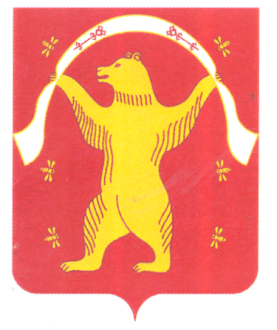 Совет сельского поселения Акбулатовский сельсовет муниципального района Мишкинский район Республики БашкортостанВиды выполняемых работТранспортное средство категории «А»Транспортное средство категории «В» (массой без нагрузки до 1500 кг)Транспортное средство категорий «В» и «D» (массой без нагрузкидо 3500 кг)Транспортное средство категорий «D» (массой без нагрузкисвыше 3500 кг),«С», «Е»Негабаритное транспортное средствоПогрузочно-разгрузочные работы и перемещение брошенного, разукомплекто-ванного транспортного средства на специализиро-ванную стоянку		Хранение брошенного, разукомплекто-ванного транспортного средства на специализи-рованной стоянке/сутки					